ПЕТЕРБУРГСКИЙ МЕЖДУНАРОДНЫЙ ОБРАЗОВАТЕЛЬНЫЙ ФОРУМ – 2024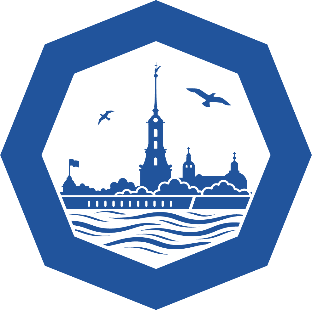 Методический семинар-практикум«Практика использования педагогических технологий   в иноязычном образовании»Программа мероприятия28 марта 2024, 11:00Место проведение: РГПУ им. А.И. Герцена, 14 корпус, ауд. 214Организаторы:Трубицина Ольга Ивановна, заведующая кафедрой методики обучения ИЯ РГПУ им. А.И. Герцена, к.п.н., доцентМартыненко Лилия Геннадьевна, доцент кафедры методики обучения ИЯ РГПУ им. А.И. Герцена, к.п.н., доцентЮшманова Ирина Викторовна, методист ГБОУ Лицей № 211, учитель французского языкаВыступления с докладамиКоляда Ольга Владимировна, Скворцова Мария Вениаминовна Организация проектной деятельности на уроке французского языка посредством использования кейс-метода Коробкова Светлана Валерьевна	Использование интерактивных технологий в процессе работы с иноязычной лексикой (на примере платформы «Взнания»)Юшманова Ирина Викторовна	Игровая технология. Настольные игры в обучении иностранному языку: преимущества и недостатки.Томашевская Анна Сергеевна, Сухорукова Надежда Павловна Методика организации и проведения межкультурного проекта в процессе обучения иностранному языку в школеПрокопчук Анастасия Викторовна, Юшманова Богдана Александровна Дидактический потенциал ИКТ-технологий в иноязычном образованииАронова Наталья Викторовна, Егорова Ирина Викторовна Практическая реализация технологии проектного обучения французскому языкуСидоркина Татьяна Ивановна, Яковенко Анастасия Олеговна  Использование технологии развития критического мышления на уроках французского языка Коробов Артем ЮрьевичИспользование технологий искусственного интеллекта для развития умений письменной речи у учащихся основной школы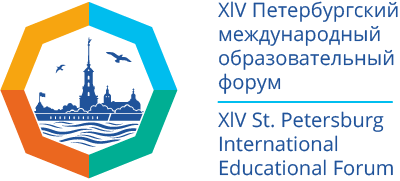 